Раздел 11.1 А Искусственный интеллектДата:Раздел 11.1 А Искусственный интеллектДата:Школа: ФИО учителя: Количество присутствующих:Класс: 11Класс: 11отсутствующих:Тема урокаПроектирование нейронных сетейПроектирование нейронных сетейЦели обучения, которые достигаются на данном уроке 11.3.4.3 проектировать нейронную сеть в электронных таблицах/программах математического моделирования по готовому алгоритму;11.3.4.3 проектировать нейронную сеть в электронных таблицах/программах математического моделирования по готовому алгоритму;Цели урокапроектировать нейронную сеть в программах математического моделирования по готовому алгоритмупроектировать нейронную сеть в программах математического моделирования по готовому алгоритмуКритерии оцениванияУчащиеся могут:- рассчитать результат нейронной сети с использованием логистической функции;- определяют входные, скрытые, выходные нейроны;- создают простейшую нейронную сеть с использованием программы симулятораУчащиеся могут:- рассчитать результат нейронной сети с использованием логистической функции;- определяют входные, скрытые, выходные нейроны;- создают простейшую нейронную сеть с использованием программы симулятораЯзыковые целиУчащиеся могут:Употреблять соответствующую терминологию и язык Лексика и терминология, специфичная для предмета:Обучающая выборка, итерация, эпоха, ошибкаПолезные выражения для диалогов и письма: Чтобы рассчитать результат нейронной сети необходимо использовать …функцию;Входные нейроны…Скрытые нейроны ….Учащиеся могут:Употреблять соответствующую терминологию и язык Лексика и терминология, специфичная для предмета:Обучающая выборка, итерация, эпоха, ошибкаПолезные выражения для диалогов и письма: Чтобы рассчитать результат нейронной сети необходимо использовать …функцию;Входные нейроны…Скрытые нейроны ….Привитие ценностей Сотрудничество: - Учитель и ученики совместно достигают цели урока и обсуждают результаты взаимодействия. Обучение на протяжении всей жизни: - Учитель предоставляет возможность учащимся решать проблемы. - Соблюдает преемственность в изучении тем, разделов, учебной программы. Уважение к себе и окружающим: - Учитель и учащиеся оказывают взаимопомощь и поддержку друг другу.Сотрудничество: - Учитель и ученики совместно достигают цели урока и обсуждают результаты взаимодействия. Обучение на протяжении всей жизни: - Учитель предоставляет возможность учащимся решать проблемы. - Соблюдает преемственность в изучении тем, разделов, учебной программы. Уважение к себе и окружающим: - Учитель и учащиеся оказывают взаимопомощь и поддержку друг другу.Межпредметные связиМатематикаМатематикаПредварительные знанияРесурсыДополнительные ресурсыhttps://www.opiq.kz/kit/70/chapter/4477 - учебник В. Г. Архипова, Р. Г. АмдамоваДополнительные ресурсыhttps://www.opiq.kz/kit/70/chapter/4477 - учебник В. Г. Архипова, Р. Г. АмдамоваХод урокаХод урокаХод урокаЗапланированные этапы урокаЗапланированная деятельность на урокеРесурсыНачало урока5-7 мин3 минАктуализация знаний учащихсяВзаимооценивание в парах. Учащиеся задают друг другу вопросы 1. Какие преимущества и недостатки нейронных сетей вы можете назвать?Ответ: - нейронные сети не способны давать точные и однозначные ответы;- нейронная сеть способна решать задачу только за один заход;- нейронная сеть не способна объяснить причину выбора своего решения;+ решение задач при неизвестных закономерностях;+ устойчивость к шумам входных данных;+  адаптация к изменениям;+ отказоустойчивость;+ сверхвысокое быстродействие.2. Что такое активационная функция и зачем она нужна?Ответ: Функция активации (φ(net)) — функция, принимающая взвешенную сумму как аргумент. Значение этой функции и является выходом нейрона (out). out=φ(net)3. Какие основные активационные функции применяются в ИНС?Ответ: функция единичного скачка и сигмоид (логистическая функция)4. Чем отличается функция единичного скачка от Сигмоида (логистическая) функции?Ответ: логистическая функция более гибкая, чем функция единичного скачка – ее результатом может быть не только 0 и 1, но и любое число между ними; (Д) Тема урока: «Проектирование нейронных сетей»Учащиеся формулируют цели урока.Руководить процессом отбора может сам учитель, или выбранный ученик, а учитель в этом случае может лишь высказывать свое мнение и направлять деятельность.- на обдумывание и высказывание своих мыслей отводится 2–3 минуты;- все ответы фиксируются на доске;- записанная на доске информация анализируется;- совместно отбираются наиболее оптимальные решения.В конце урока необходимо вернуться к этой записи и предложить учащимся не только проанализировать, что им удалось сделать на уроке, но и увидеть, достигли ли они поставленных задач.ПрезентацияСередина урока 10 мин2 мин7 мин(Д) Изучение нового материала 1. Обучающая выборка2. Итерация3. Эпоха4. ОшибкаФИЗМИНУТКА(Д, К) Практические задания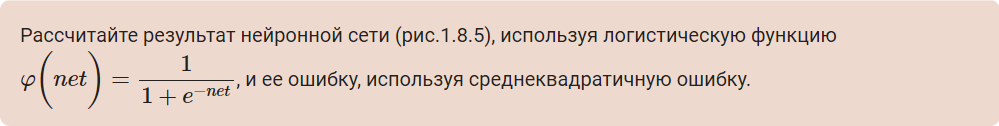 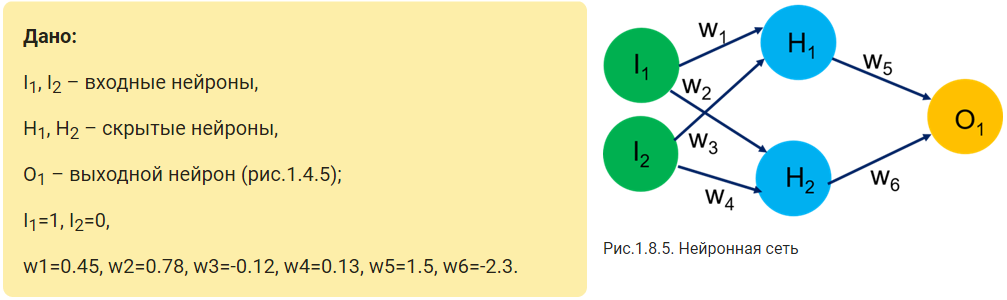 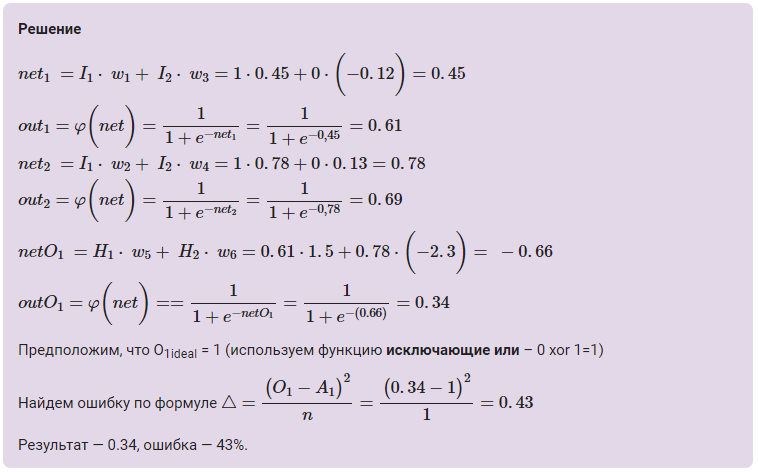 ПрезентацияПрезентация10 мин(П) Используя ресурсы сети Интернет создайте простейшую нейронную сеть. * Дополнительное задание:Измените количество нейронов для каждого промежуточного слоя.http://primat.org/news/demo_onlajn_nejronnaja_set/2016-02-05-1118) Конец урока5 мин(И) Учащимся необходимо продолжить одну из фраз.Самоопределение: «Я знаю...»; «Я умею...»; «Я создаю...»; «Я стремлюсь...» Мотивация: Какое значение, смысл имеет для меня полученное знание? «Надо» – «Хочу» – «Могу»ПрезентацияДифференциация – каким образом Вы планируете оказать больше поддержки? Какие задачи Вы планируете поставить перед более способными учащимися?Оценивание – как Вы планируете проверить уровень усвоения материала учащимися?Здоровье и соблюдение техники безопасности

Дополнительная поддержкаРабота в парах на этапе повторения материала – поддержка одноклассников.Помощь учителя во время выполнения практической работы (если требуется).Более способные учащиеся могут продемонстрировать аспекты своих решений, которые показались интересными/более сложными другим учащимся.Ключевой принцип дифференциации на уроке – усложнение. Для более способных учащихся можно предложить дополнительное задание, обозначенное *На этапе актуализации знаний используется взаимооценивание. Во время объяснения нового материала учитель использует систему вопросов для оценки уровня понимания учащимися темы урока.Во время  практического задания учитель наблюдает за правильностью его выполнения.В конце урока используется самооценивание.С целью профилактики утомляемости, на уроке  предусмотрена смена видов деятельности, запланирована физминутка. Во время работы за компьютером учащиеся следят за правильной осанкой, расстоянием от глаз до экрана монитора, сообщают учителю при возникновении внештатных ситуаций. Рефлексия по урокуБыли ли цели урока/цели обучения реалистичными? Все ли учащиеся достигли ЦО?Если нет, то почему?Правильно ли проведена дифференциация на уроке? Выдержаны ли были временные этапы урока? Какие отступления были от плана урока и почему?Используйте данный раздел для размышлений об уроке. Ответьте на самые важные вопросы о Вашем уроке из левой колонки.  Рефлексия по урокуБыли ли цели урока/цели обучения реалистичными? Все ли учащиеся достигли ЦО?Если нет, то почему?Правильно ли проведена дифференциация на уроке? Выдержаны ли были временные этапы урока? Какие отступления были от плана урока и почему?Общая оценкаКакие два аспекта урока прошли хорошо (подумайте как о преподавании, так и об обучении)?1:2:Что могло бы способствовать улучшению урока (подумайте как о преподавании, так и об обучении)?1: 2:Что я выявил(а) за время урока о классе или достижениях/трудностях отдельных учеников, на что необходимо обратить внимание на последующих уроках?Общая оценкаКакие два аспекта урока прошли хорошо (подумайте как о преподавании, так и об обучении)?1:2:Что могло бы способствовать улучшению урока (подумайте как о преподавании, так и об обучении)?1: 2:Что я выявил(а) за время урока о классе или достижениях/трудностях отдельных учеников, на что необходимо обратить внимание на последующих уроках?